平成30年4月27日会員各位（一社）神戸市機械金属工業会技術交流部会長　太田　稔宏『機械加工部品の測定・検査技術』研修申込書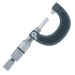 セミナー申込書平成　　年　　月　　日※セミナーを実施するうえでの参考とさせていただくため、今回、お申込みされたコース内容に関連した職務経験、資格、教育訓練受講歴等をお持ちの方は、差支えない範囲で[備考]欄にご記入下さい（例：切削加工作業に約5年間従事）。セミナー申込は　FAX　078-360-1457　までお送りください。　　応募締切は　平成30年5月25日(金)　ただし、先着順で定員になり次第終了となりますのでご注意ください。)【コース概要】【コース概要】機械部品製造における機械加工及び測定・検査作業の技能高度化をめざして、製造現場で用いられる測定機器の最適な選択と能率的計測技能・技術を習得します。【セミナーで得られるもの】・早く正確に精密に測定することができるようになります。・実践的な間接測定の計算ができるようになります。機械部品製造における機械加工及び測定・検査作業の技能高度化をめざして、製造現場で用いられる測定機器の最適な選択と能率的計測技能・技術を習得します。【セミナーで得られるもの】・早く正確に精密に測定することができるようになります。・実践的な間接測定の計算ができるようになります。実施日程平成30年7月5日(木)、12日(木)　　９:30～16:30定　　　員（先着）１５名　　定員が少ないため、1社1名までの申込みです。対　象　者中堅技術者実施場所神戸市産業振興センター　８Ｆ　８０１室　(ＪＲ神戸駅より徒歩５分程)受講料お一人様　4,000円（資料代含む）講　　　師近畿職業能力開発大学校　生産技術科　指導員　　佐藤　桂　氏 　お問合せ神戸市機械金属工業会事務局　　担当：塩崎　　TEL078-360-3260お申込み2枚目のセミナー申込書を当会までＦＡＸでお送りください。【内　　容】【内　　容】１．概要（１）測定・検査の概論　① 測定・検査の目的　② 測定の尺度及び国際単位体系（ＳＩ単）について　③ 直接測定と間接測定及び比較測定２．各種測定器の原理と測定方法（１）ノギス、ハイトゲージ、マイクロメータの原理と取扱い及び測定方法（２）ブロックゲージの原理と取り扱い及び測定方法（３）シリンダゲージの原理と取扱い及び測定方法（４）ねじ測定における三針法の原理と取扱い及び測定方法（５）またぎ歯厚測定における原理と取扱い及び測定方法３．測定誤差について（１）視差の発生原因と対策（２）接触誤差の発生原因と対策（３）変形による発生原因と対策（４）測定温度による誤差の発生原因と対策（５）器差における原理と取扱い及び測定方法４．間接測定（１）間接測定の考え方と測定方法　① 穴やピンのピッチと傾き角度の測定　② 角度の測定（あり溝、傾きなど）　③ 大径における半径の測定５. 応用課題実習（１）実際に加工された製品の実践的測定実習　① 効率的な測定方法の検討また、その測定値を使用した間接測定　② 実用的な測定精度を得るため誤差の原因追及及びその対策Ｎo.ふ り が な年　齢※　備　考Ｎo.受講者氏名年　齢※　備　考１歳１歳会社名所　属団体名所　属団体名一般社団法人神戸市機械金属工業会所在地〒　　　－〒　　　－〒　　　－業　種業　種総合工事業、設備工事業、金属製造業、一般機械器具製造業、電気機械器具製造業、各種商品小売業、情報サービス業、その他（　　　　　　　）担当者名所属部署ＴＥＬＴＥＬ担当者名ＦＡＸＦＡＸ申込確認メールをしますので、メールアドレスをご記入ください→申込確認メールをしますので、メールアドレスをご記入ください→申込確認メールをしますので、メールアドレスをご記入ください→申込確認メールをしますので、メールアドレスをご記入ください→申込確認メールをしますので、メールアドレスをご記入ください→　　　　　　　　　＠　　　　　　　　　＠